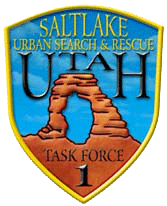 Task force organizational structure.Chain-of-command.Latest event information.Environmental conditions.Media issues and procedures.Safety issues.Communications procedures.Other information provided by specific task force specialists.Code of conduct.Transportation mode, estimated departure time, POA, etc.In addition, task force supervisory personnel should brief their subordinates about their expectations, distribute and review task force operational checklists, review the readiness of task force personnel for mission operations, check inoculation records, etc.